Enea Elektrownia Połaniec SA. 			Połaniec-Zawada, dnia 28.05.2020ZAKRES PRAC DO WYKONANIAdotyczy: Dostarczenia 250 mb łańcucha M450-A-200I. Zakres prac obejmuje dostarczenie na magazyn 250 m łańcucha M450-A-200II. Szczegółowy zakres:Łańcuch M450-A-200 ze stali gat. S355JR. Tuleje i sworznie ze stali nierdzewnej (AISI). W wykonaniu spawanym.Łańcuch z wywierconymi otworami pod mocowanie zgrzebeł zgodnie 
z poniższym rysunkiem. Odstęp pomiędzy zgrzebłami 800 mm.Dostarczenie wymaganych prawem dokumentów: atesty materiałowe, poświadczenie wykonania zgodnie z obowiązującymi normami (DIN8167). Dokumenty przesłać mailowo na adres: radoslaw.matusiewicz@enea.pl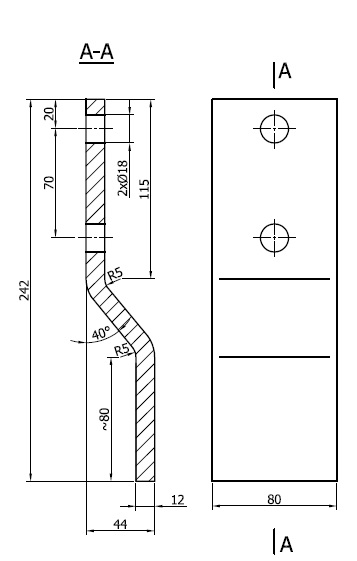 Rys. Uchwyt zgrzebła przykręcanego do łańcucha.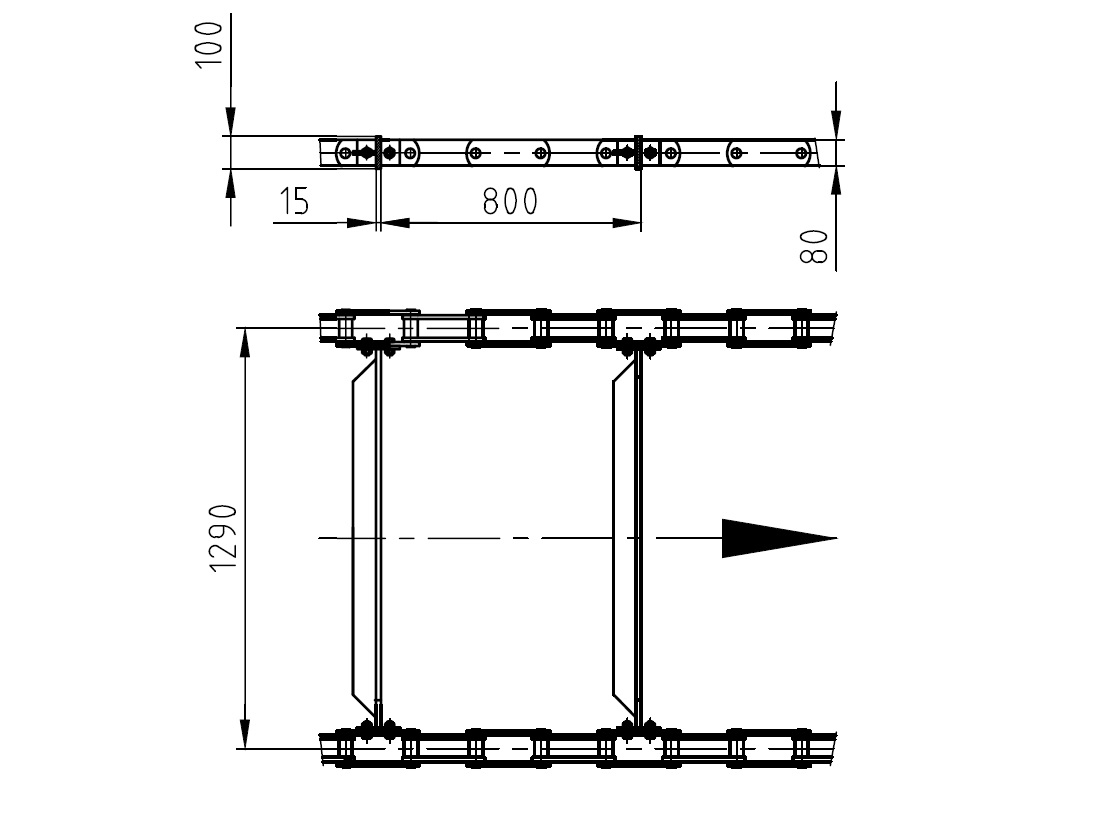 SporządziłRadosław MatusiewiczTel. 15-865-60-19;   882-090-271